МУНИЦИПАЛЬНОЕ БЮДЖЕТНОЕ ОБРАЗОВАТЕЛЬНОЕ УЧРЕЖДЕНИЕ«СРЕДНЯЯ ОБЩЕОБРАЗОВАТЕЛЬНАЯ ШКОЛА № 9 г. МИХАЙЛОВКИ»Заочный конкурс в рамках                                                       международного конкурса им С.А. Макаренко.Лучшее техническое изобретение школьника.Название изобретения:                                                                                                                        «Планшет для изучения устройства                                                        токарного станка по древесине».                                                                Разработал учащийся 7 класс                                                                                   Алешин Никита                                                             Руководитель: учитель технологии                                                                      Алешин Сергей Анатольевич              Михайловка 2014Стенд « Устройство токарного станка по древесине СТД-120»  выполнен в настенном варианте в виде планшета с размерами 721мм на 460 мм (рис №1). Конструкция стенда позволяет использовать элементы программного обучения и контролировать знания учащихся 6-ых классов по теме:  « Устройство токарного станка для точения древесины». На лицевой стороне стенда  размещены  схематическое изображение  деталей токарного станка по древесине, а также их  названия. Рис. № 1. 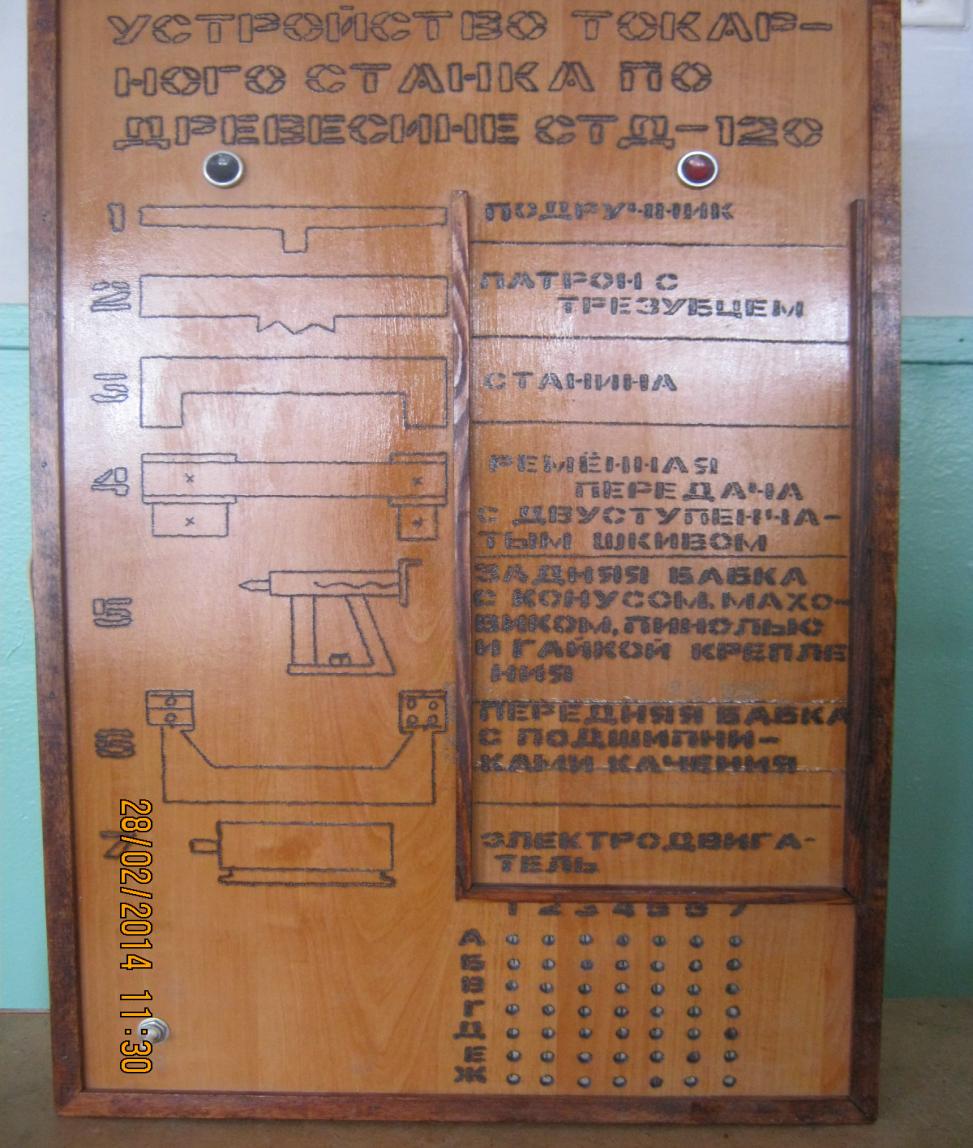    В верхней части стенда вмонтированы Л1 лампа о предупреждении  наличия напряжения в электрической цепи - загорается зелёным цветом, Л2 лампа сигнализирует о правильных ответах при программированном обучении -загорается красным цветом.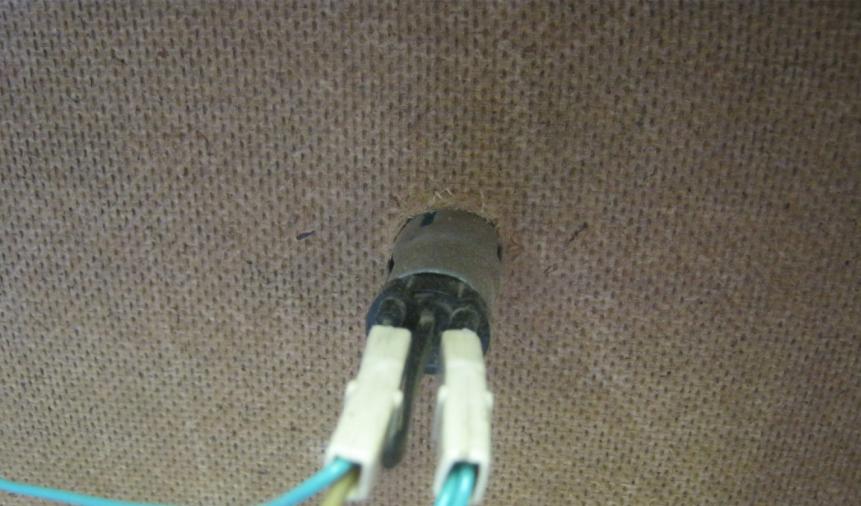 Рис. № 2. Вид лампочки сзади стенда.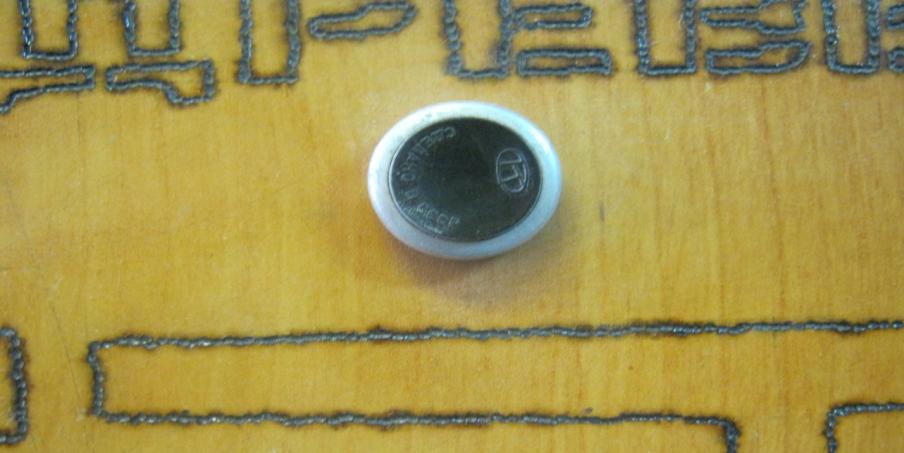 Рис. № 3. Вид лампочки на лицевой части стенда.В левой части стенда схематично изображены  детали токарного станка по древесине под номерами.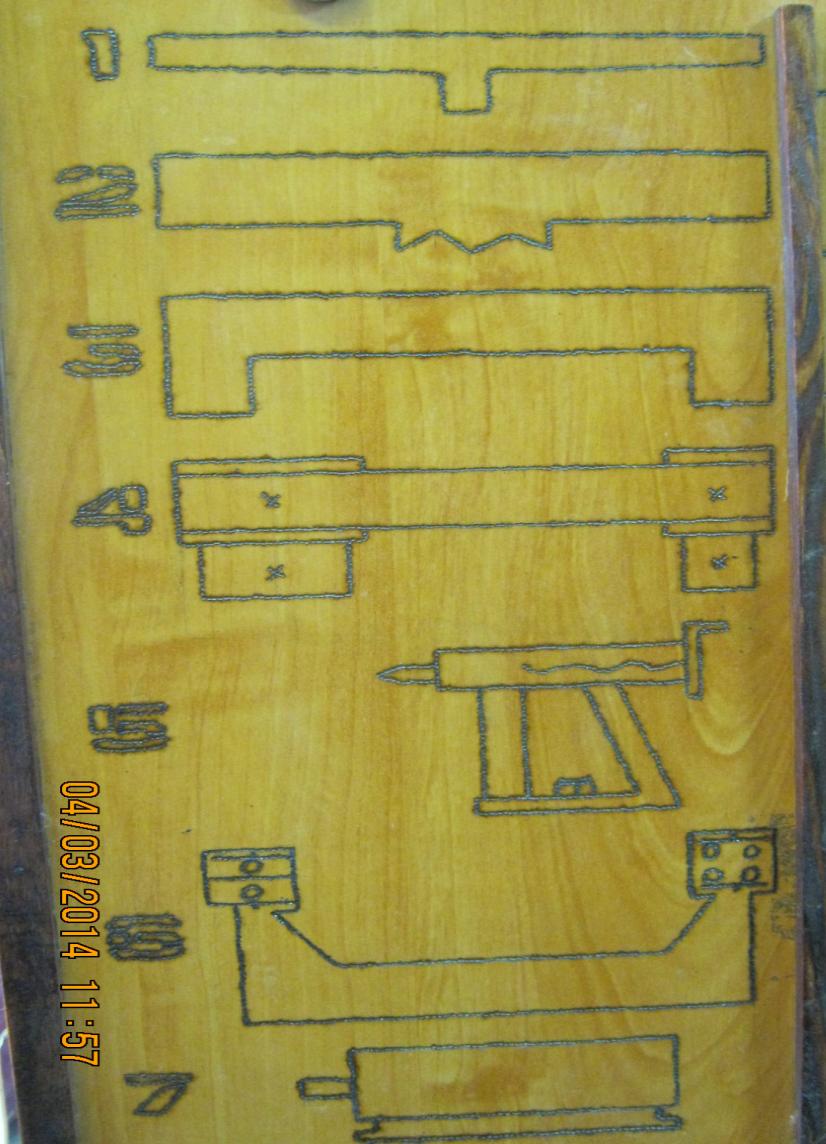 Рис № 4.        В правой стороне стенда расположены  названия деталей станка. 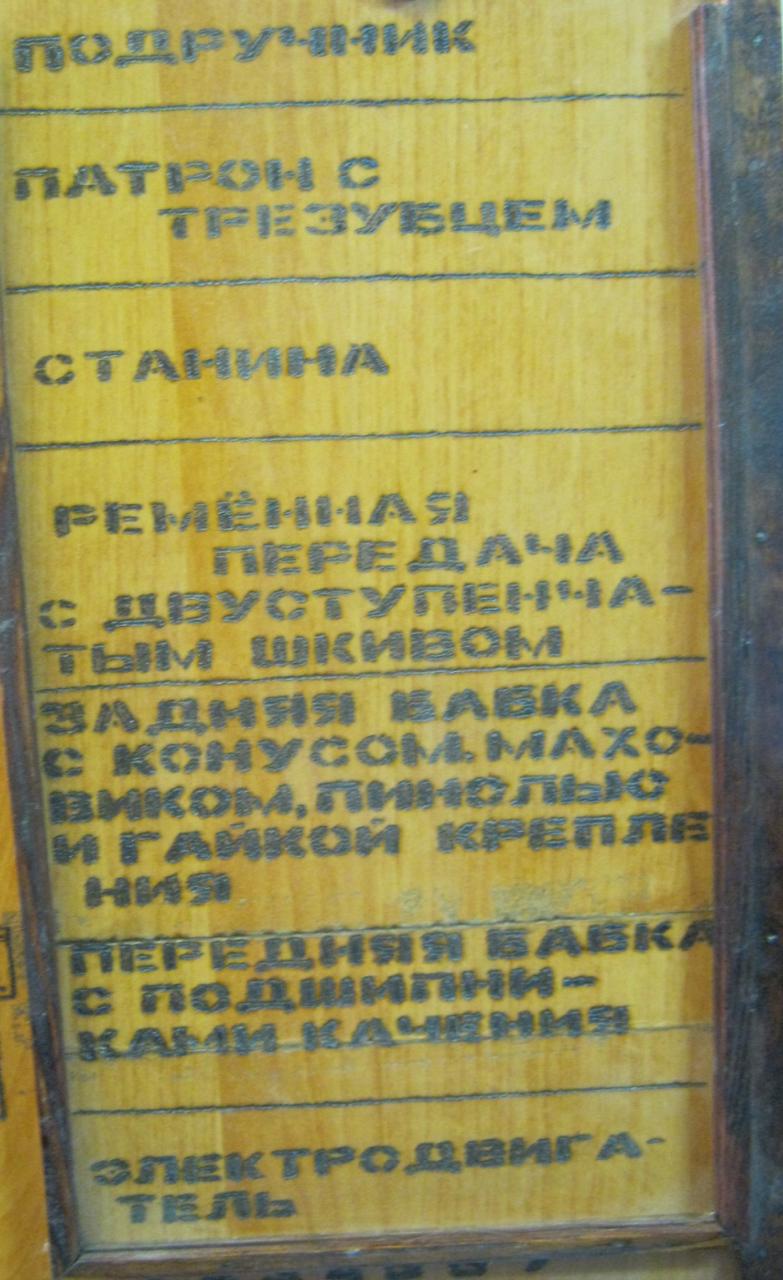 Рис. № 5.         На лицевой стороне стенда имеются 7 рядов (по 7 в каждом) отверстии. Число их соответствует изучаемых деталей. Горизонтальные ряды отверстий обозначены буквами то А до Ж, а вертикальные – цифрами от 1 до 7(рис. № 6). Из общего количества отверстий только 7 (с координатами  А 4; Б 3;   В 1; Г 2; Д 7; Е 6, Ж 5)  имеют внутри специальные контакты,  что позволяет с помощью металлического штекера замыкать электрическую цепь лампы Л2(рис. № 7).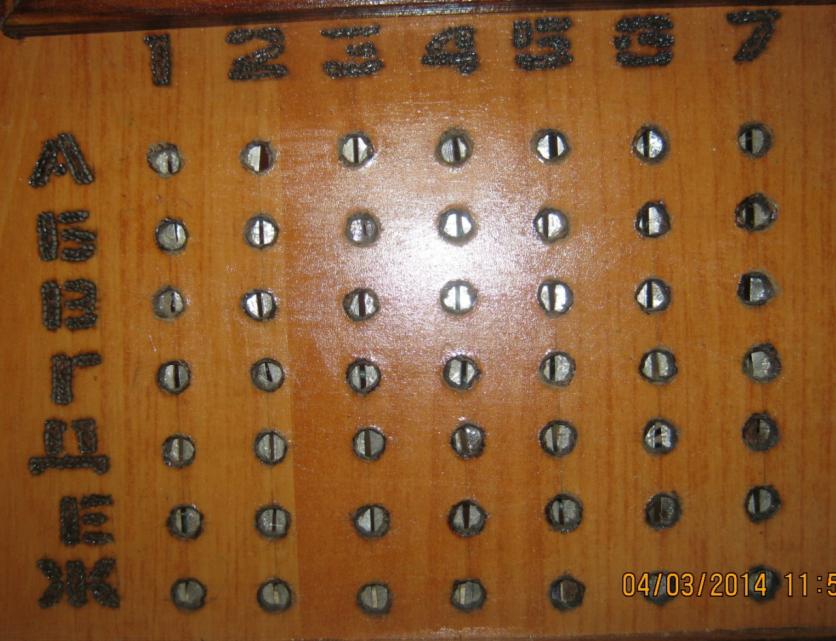 Рис № 6.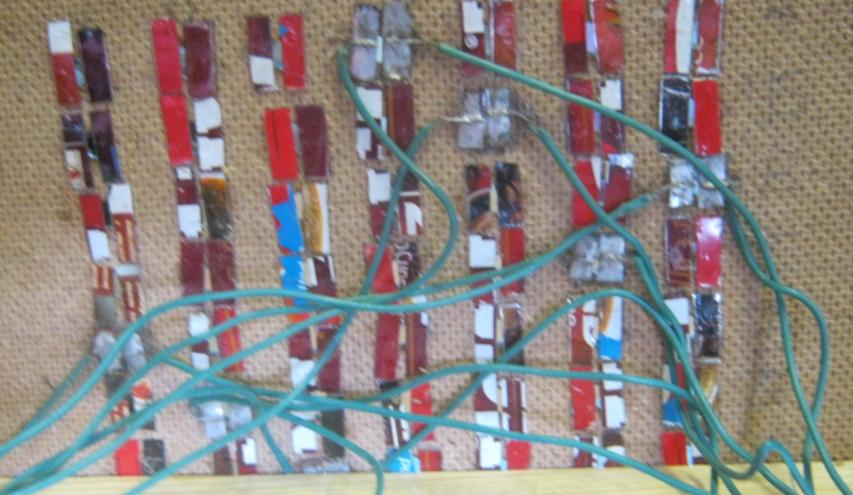 Рис № 7.     Пульт управления стендом  (рис № 8) состоит из понижающего трансформатора Т1 (схема № 1), выключателя В1, линии низкого напряжения и сигнальной 6- вольтовой лампы Л1, предупреждающей о наличие напряжения в электрической цепи.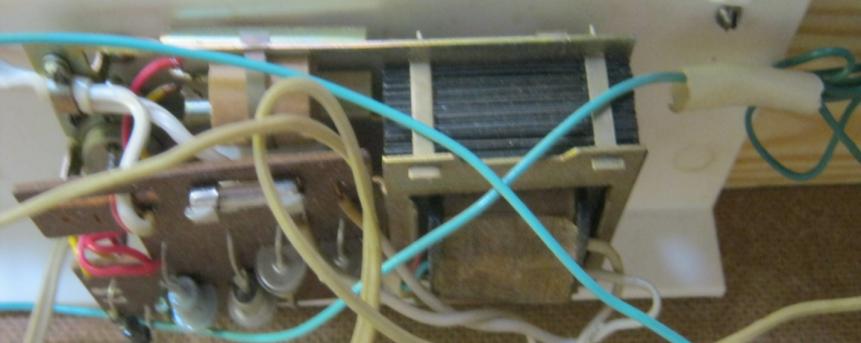 Рис № 8.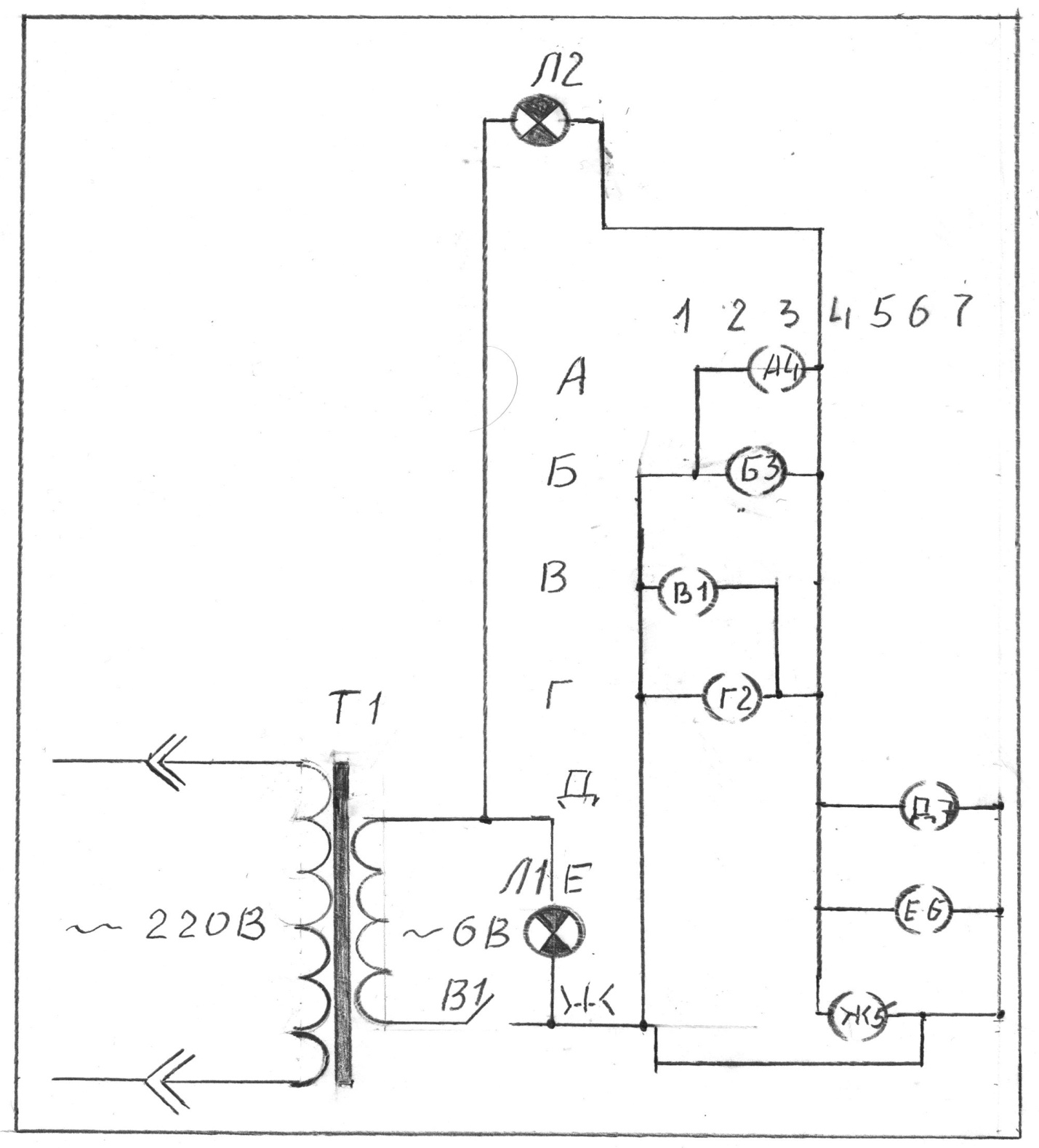 Схема № 1.    Штепсельную  вилку пульта управления надо включит в электрическую сеть, в результате чего загорается лампа Л1, что указывает на  наличия напряжения  в электрической цепи стенда. 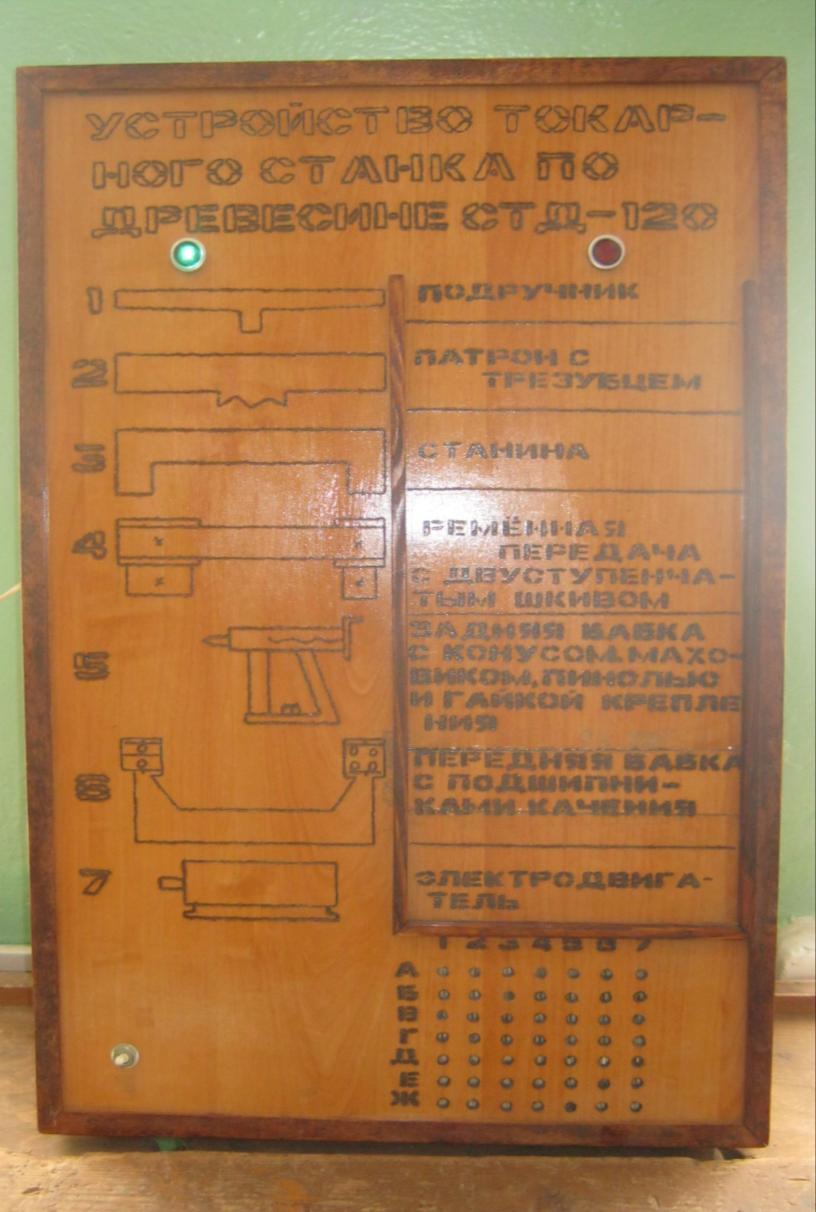 Рис № 9.     При проверке и оценки знаний надписи на стенде закрываются щитком (его можно сделать из картона или пластмассы), а учащийся получает карточку с заданием. Отвечая на вопросы, ученик специальным металлическим штекером с пластмассовой ручкой через отверстия производит ответ. 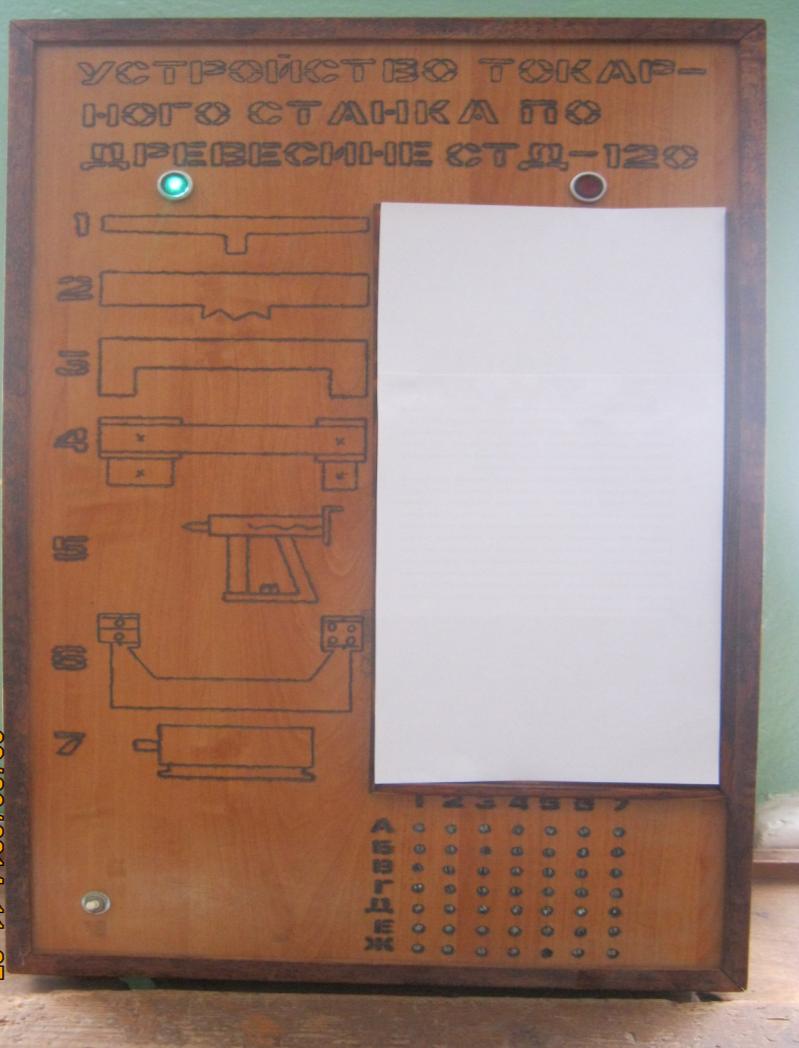 Рис № 10.Например, чтобы правильно ответить на вопрос о подручнике, который в карточке – задания закодирован буквой В, а на стенде обозначен цифрой 1, необходимо штекер установить  в отверстие В 1. В результате штекер замкнёт контакты в цепи лампы Л 2 – она загорается, фиксируя правильный ответ. Аналогично можно определить знание (или незнание) учеником других деталей.     Преимущества стенда – простота конструкции, дешевизна изготовления возможность использования для программного обучения. По такому принципу  можно создать ещё стенд.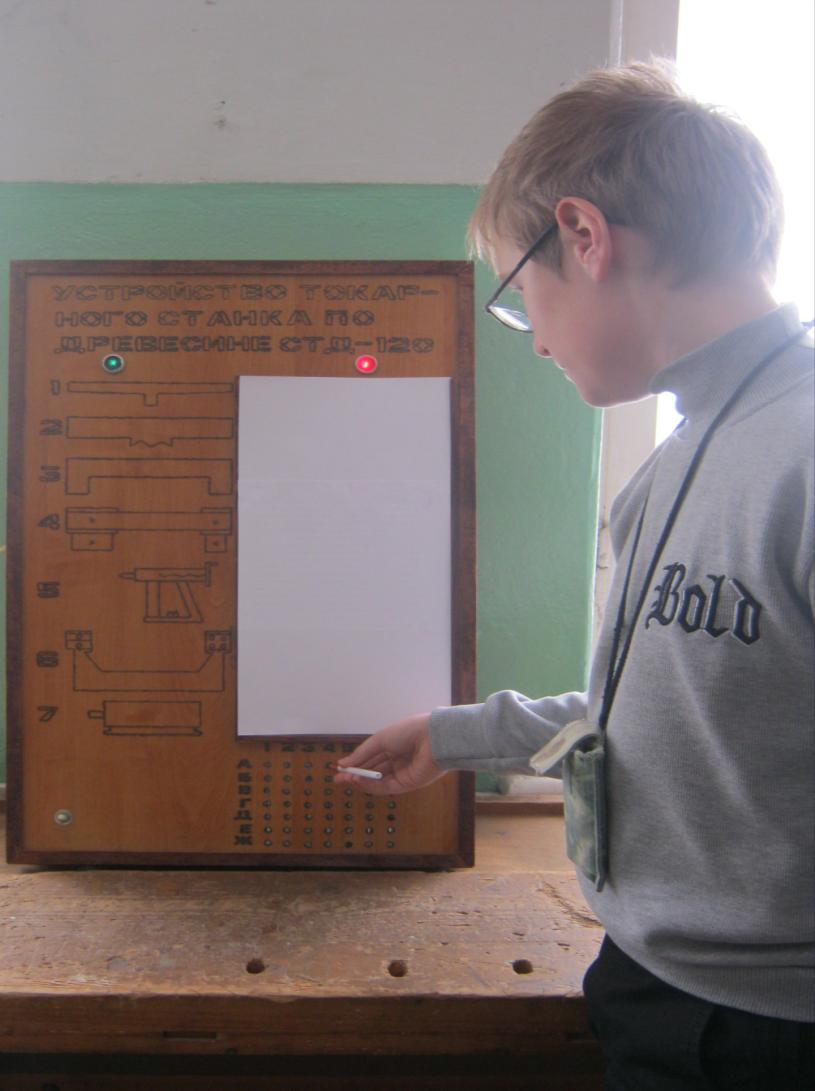 Рис № 11.Карточка – заданияПоказать на стенде  следующие детали станка, закодированные указанными ниже буквами:А – ремённая передача с двухступенчатым шкивом;Б – станина;В – подручник;Г – патрон с трезубцем;Д – электродвигатель;Е – передняя бабка с подшипниками качения;Ж – задняя бабка с конусом маховиком, пиноль и гайкой крепления.Примечание. Цифровой шифр каждой детали  указан на стенде в виде его порядкового номера.